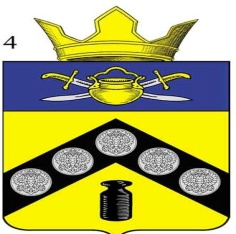 ВОЛГОГРАДСКАЯ ОБЛАСТЬКОТЕЛЬНИКОВСКИЙ МУНИЦИПАЛЬНЫЙ РАЙОН СОВЕТ НАРОДНЫХ ДЕПУТАТОВПИМЕНО-ЧЕРНЯНСКОГО СЕЛЬСКОГО ПОСЕЛЕНИЯ                                                          третьего  созываРЕШЕНИЕ № 67/87 от  « 02» июня .                                               х.Пимено-Черни О внесении изменении и дополнений в  Устав Пимено-Чернянского сельского поселения Волгоградской области                Руководствуясь Федеральным законом от 03 апреля . № 64-ФЗ «О внесении изменений в отдельные законодательные акты Российской Федерации в целях совершенствования государственной политики в области противодействия коррупции» и статьей 28 Устава Пимено-Чернянского сельского поселения  Волгоградской области  Совет народных депутатов Пимено-Чернянского сельского поселения:РЕШИЛ:         1.Внести в Устав Пимено-Чернянского сельского поселения Котельниковского муниципального района Волгоградской области,  принятый решением Совета народных депутатов Пимено-Чернянского сельского поселения от «12» февраля . № 9/13  ( в редакции решений от «07» сентября . № 17/23, от «29» февраля . № 32/42, от «28» апреля . № 40/51, от «06» марта . № 59/77следующие изменения:1.1. Абзац 1 части 4 статьи 21 устава изложить в следующее редакции:«4. Глава Пимено-Чернянского сельского поселения должен соблюдать ограничения, запреты, исполнять обязанности, которые установлены Федеральным законом  «О противодействии коррупции», Федеральным законом  «О контроле за соответствием расходов лиц, замещающих государственные должности, и иных лиц их доходам», Федеральным законом  « О запрете отдельным категориям лиц открывать и иметь счета (вклады), хранить наличные денежные средства и ценности в иностранных банках, расположенных за пределами территории Российской Федерации, владеть и (или) пользоваться иностранными финансовыми инструментами.».  2. Настоящее решение подлежит официальному обнародованию после его государственной регистрации и вступает в силу после его официального обнародования.Глава Пимено- Чернянского сельского поселения Волгоградской области         ____________       О.В.Кувшинов